R E P U B L I K A   E   S H Q I P Ë R I S ËKOMISIONERI PËR TË DREJTËN E INFORMIMIT DHE MBROJTJEN E TË DHËNAVE PERSONALEGRUPI I MENAXHIMIT STRATEGJIK Nr._______prot.				                                 Tiranë më __.__.2020Lënda:  Raport i monitorimit mbi performancën e produkteve/shpenzimeve për periudhën Janar-Dhjetor 2019Misioni i Zyrës së Komisionerit për të Drejtën e Informimit dhe Mbrojtjen e të Dhënave Personale është garantimi i zbatimit të legjislacionit për të drejtën e informimit dhe mbrojtjen e të dhënave personale. Në përmbushje të tij, Zyra funksionon si mekanizëm për vendosjen e ekuilibrit mes këtyre dy të drejtave kushtetuese. Parimet dhe tiparet thelbësore të saj janë pavarësia, paanësia, besueshmëria dhe transparenca ndaj publikut.Në mbështetje të Ligjit nr.9936, datë 26.06.2008 “Për menaxhimin e sistemit buxhetor në Republikën e Shqipërisë”, i ndryshuar, Ligjit nr.10296, datë 8.07.2010 “Për menaxhimin financiar dhe kontrollin”, i ndryshuar, Ligjit nr.99/2018 “Për buxhetin e vitit 2019”, Udhëzimit nr.9 datë 20.03.2018, “Për procedurat standarde të zbatimit të Buxhetit”, Udhëzimit plotësues nr.1, datë 17.01.2019 “Për zbatimin e buxhetit të vitit 2019”, i ndryshuar, nëpërmjet këtij relacioni, si dhe formateve bashkëlidhur, informojmëmbi objektivat, treguesit e performancës në nivel qëllimi, objektivi si dhe produktet e realizuara, në sasi e vlerë, për vitin  2019. Objektivi kryesor i Zyrës së Komisionerit, konfirmuar nga GMS, gjatë përgatitjes së Programit Buxhetor Afatmesëm, në kuadër dhe të veprimtarisë së tij është:Fuqizimi i funksionit mbikëqyrës/monitorues në funksion të zbatimit të kuadrit ligjor në fuqi, për garantimin e mbrojtjes së të dhënave personale dhe ruajtjen e privatësisë, në balancë me të drejtën informimit, duke garantuar qasje në informacion, transparencë dhe llogaridhënie maksimale, i cili detajohet në nën objektiva sa më poshtë : Përmirësimi i zbatimit të ligjit për mbrojtjen e të dhënave personale, reduktimi i cënimit të privatësisë nëpërmjet rritjes së përgjegjshmërisë së kontrolluesve publik e privat në zbatimin e rregullave konkrete të përpunimit, duke zbatuar standardet evropiane në këtë fushë;Rritja e zbatimit të ligjit për qasjen në informacion, transparencë dhe llogaridhënie, nëpërmjet rritjes së përgjegjshmërisë së Autoriteteve Publike. Treguesii performancës në nivel qëllimi është: -      Numri i vendimeve të Komisionerit të lëna në fuqi nga gjykata;Ky tregues performance është parashikuar të jetë në trend rritës nga viti në vit, duke u nisur nga niveli aktual i realizimit të fundvitit 2018 (mbi 50%), ku realizimi për vitin 2019, ështëmbi 70 %,duke sjellë kështu impaktin në publik të zbatimit të ligjit për mbrojtjen e të dhënave personale, garantimin e privatësisë si dhe garantimin e aksesit në informacion të qytetarëve. Treguesit e performancës në nivel objektivi është:RritjaenivelittëzbatimittëAktevetëKomisionerit (vendimeve, rekomandimeve , urdhraveetj) Ky tregues performance ështëparashikuar të jetë në trend rritës nga viti në vit,duke u nisur nga niveli aktual i realizimit të fundvitit 2018 (mbi 50%), ku realizimi për vitin 2019, është i përmbushur mbi 85 %, pasi pjesa tjetër është në proces, për shkak të afateve të vendosura. Rritja e përgjegjshmërisë së kontrolluesve publikë e privatë (nr. Kontrolluesish të regjistruar në regjistrin Kombëtar) Përgjegjësia për të njoftuar pranë Zyrës së Komisionerit të kontrolluesve të cilët përpunojnë të dhëna personale ka pësuar rritje. Në përmbushje të detyrimit ligjor gjatë këtij viti, kanë njoftuar 179subjekte kontrolluese. Numri i përgjithshëm i njoftimeve të përpunimeve nga kontrolluesit në territorin e Republikës së Shqipërisë ka arritur në 5691. Numri i subjekteve kontrolluese të regjistruara në Regjistrin Qendror të Subjekteve Kontrolluese është 5620, ndërsa për vitin 2018 ka qenë 5457.Përgjegjësia për të njoftuar pranë Zyrës së Komisionerit të kontrolluesve të cilët përpunojnë të dhëna personale ka pësuar rritje, duke bërë të mundur që Zyra e Komisionerit të ketë një pamje të përgjithshme të përpunimit të të dhënave personale. Procesi i njoftimit dhe mbikëqyrja e tyre do të sjellë garantimin e privatësisë si dhe zbatimin e ligjit për Mbrojtjen e të Dhënave Personale. Rritja e nivelit të transparencës nga AP.Ky tregues performance është parashikuar të jetë në trend rritës vit pas viti, duke u nisur nga realizimi i vitit 2018. Realizimi për vitin aktual 2019 arriti në 246 AP me program të plotë, duke sjellë kështu rritjen e transparencës së Autoriteteve Publike dhe impaktit që do të ketë në saj të rritjes së llogaridhënies së institucioneve ndaj qytetarëve. Gjatë vitit 2019, Zyra e Komisionerit ka përditësuar listën e autoriteteve publike, e cila këtë vit ka pësuar ndryshime për shkak të reformës së riorganizimit strukturor të organeve dhe institucioneve të administratës shtetërore. Nga monitorimi i kryer në fund të vitit 2019, rezultojnë417autoritete publike nga525në vitin 2018.Numri i autoriteteve publike të cilat kanë publikuar në faqet e tyre të internetit programin e transparencës është rritur krahasuar me vitin 2018, duke kaluar nga 42 në 60%. Kjo konfirmonprirjen pozitivetë rritjes së transparencës së autoriteteve publike edhe pse në përmbajtjen dhe cilësinë e këtij informacioni ka ende shumë punë për të bërë.Ndërkohëka edhe tregues të tjerë për matjen e performancës, në nivel nënobjektivash si më poshtë: Ulja e numrit të vendimeve me sanksion administrativ, përkundrejt numrit të inspektimeve të kryera.Rritja e numrittë hetimeve administrative, duke ulur gjetjet dhe nivelin e riskut në cënimin e privatësisë.Përqindja e lartë e depozitimit vullnetarisht të masës së gjobës, përkundrejt detyrimit nga shoqëritë përmbarimore.Produkti i vetëm i përcaktuar edhe gjatë negociatave me MFE, është Mbikëqyrje/ inspektime të kryera&ankesa të trajtuara, ku është parashikuar nr. 1400 veprime.Në këtë produkt janë përfshirë disa aktivitete dhe nënprodukte në të dy shtyllat kryesore E drejta e informimit : Autoritetet Publike me programe dhe transparencë të plotëSigurimi i Transparencës së veprimtarisë së Autoriteteve Publike, nëpërmjet realizimit të proceseve të monitorimit/mbikëqyrjes së elementëve të ndryshëm të zbatimit të ligjit për të drejtën e informimit, të autiriteteve publike, të cilat kanë hartuar dhe/ose përditësuar programin e transparencës, forcimin e rolit të koordinatorit për të drejtën e informimit, përditësimine regjistrit të kërkesave dhe përgjigjeve, shqyrtimine ankesave, kryerjene hetimeve administrative, seancave dëgjimore dhe dhënien e rekomandimeve e vendimeve. Trajtim i ankesave brenda afateve dhe (kthim përgjigje/inspektime/vendime, kryesisht në bazë të ankesave).Ankesa të trajtuara në kuadër të parashikimeve të Ligjit “Për të Drejtën e Informimit” si dhe Ligjit “Për njoftmin dhe konsultimin publik”, hetime të kryera, seanca dëgjimore të zhvilluara si dhe vendime të dhëna, duke rritur në këtë mënyrë kontrollin mbi veprimtarinë e administratës publike, garantimi i të drejtave të qytetarëve dhe aksesi në informacion.Mbrojtja e të dhënave personale Mbikëqyrje dhe inspektime.Nëpërmjet procedurave për realizimin e këtij produkti do të bëhet e mundur minimizimi i rrezikut të cënimit të privatësisë dhe mbrojtjes së të dhënave personale; Ndërgjegjësimi dhe disiplinimi i kontrolluesve; Krijimi i praktikës së mirë për kontrolluesit. Ankesa të trajtuaraTrajtimi në kohë i ankesave të ardhura nga subjektet e të dhënave personale, në kuadër të ligjshmërisë së përpunimit të të dhënave personale. Për zgjidhjen dhe trajtimin e ankesave ndiqen hapa procedurale si kontaktimi i vazhdueshëm me subjektin mbi paraqitjen e provave, kërkesë informacioni paraprake nga kontrolluesi, seanca dëgjimore të zhvilluara deri në zgjidhjen përfundimtare dhe vendimet e dhëna, duke rritur në këtë mënyrë kontrollin mbi veprimtarinë e kontrolluesve publikë e privatë Për Komisionerin për të Drejtën e Informimit dhe Mbrojtjen e të Dhënave Personale është miratuar vetëm një program buxhetor. Programi “Planifikim, menaxhim, administrim”, ku përfshihet i gjithë buxheti i akorduar për funksionimin e aktivitetit dhe ushtrimin e kompetencave të kësaj zyre .Buxheti i akorduar për këtë program, konsiston në mbështetjen logjistike të ushtrimit të kompetencave e funksioneve të zyrës, në drejtim të monitorimit të ligjeve respektive, për arritjen e objektivave të përcaktuara për këtë program buxhetor. Fondet buxhetore të miratuara për vitin 2019 për KDIMDP-në, në vlerën 84.760(në mijë) lekë, i ndryshuar, paraqiten sipas strukturës së mëposhtme:Zyra e Komisionerit ka ngritur sistemin e menaxhimit financiar dhe kontrollit, i cili është mbështetur në Ligjin nr.10296, datë 8.07.2010 ”Mbi menaxhimin financiar e kontrollin”, i ndryshuar si dhe në parimet e menaxhimit të fondeve publike me efektivitetet, transparencë, ekonomi dhe eficensë.Në buxhetin e fillim vitit 2019, është mbartur vlera 2.075 (në mijë)lekë, shumë e krijuar nga të ardhurat jashtë limitit (sponsorizimet), Kap 6, e detajuar për përdorim sipas artikujve buxhetore. Si rezultat i organizimit të Konferencës Ndërkombëtare të Komisionerëve të Mbrojtjes së të Dhënave dhe Privatësisë (ICDPPC), në 21-24 tetor 2019, në Tiranë, ky fond është shtuar me kontributin e tarifës së miratuar të regjistrimit të pjesëmarrësve si dhe me kontributin e donatorëve vendas dhe/ose të huaj.Gjatë periudhës së raportimit, janë përdorur pjesërisht fondet për mbulimin e një pjese të shpenzimeve, ku vlera e trashëguar për vitin 2020,  sipas artikujve buxhetore, paraqiten për sa e si më poshtë:Shpenzime operative në vlerën    7.919.895lekëShpenzime kapitale në vlerën27.045.951 lekëNë grafikun e mëposhtëm pasqyrohet në%, çdo kategori shpenzimesh, përkundrejt totalit të buxhetit, si dhe realizimi në% dhe vlerë, i secilës kategori shpenzimesh, përkundrejt buxhetit të akorduar.TABELA E AKORDIMIT TË BUXHETIT DHE REALIZIMITVITI   2019                                000 / lekëNga fondi i përgjithshëm buxhetor i planifikuar për vitin 2019, Zyra e Komisionerit ka shpenzuar vlerën buxhetore 83.435 (në mijë lekë).Në kuadër të realizimit të fondeve të vëna në dispozicion, në përmbushje të misionit dhe objektivave institucionalë, janë marrë masat për ndjekjen, rishpërndarjen e fondeve buxhetore drejt orientimit të prioriteteve, duke garantuar efektivitetin e përdorimit të fondeve publike, në respektim të parimeve dhe rregullave të menaxhimit financiar.Është realizuar buxheti në tërësinë e tij në masën 98.4%, kundrejt planit vjetor.Fondi i përgjithshëm i pagave si dhe i sigurimeve shoqërore, Pjesën kryesore të shpenzimeve e zënë pagat e personelit, si dhe kontributet e sigurimeve shoqërore e shëndetësore. Fondi i përgjithshëm i pagave është realizuar për numrin faktik të punonjësve, në vlerën 40.605 (në mijë) lekë, ose 99.9% dhe për kontribute për sigurimet shoqërore dhe shëndetësore në vlerën 6.669 (në mijë) lekë, ose 99.7% e planifikimit për vitin 2019.Fondi i akorduar për shpenzime korrente të tjera është realizuar në vlerën 20.591 (në mijë) lekë, ose 96% e fondit të planifikuar. Shpenzimet e domosdoshme të planifikuara dhe të miratuara kanë gjetur realizim, sipas nevojave konkrete të institucionit Ky fond është realizuar për:Shlyerjen e detyrimeve ndaj shtetit, si detyrime energji elektrike, ujë, shërbime bankare, postare e telefonike.Shpenzime në funksion të realizimit të qëllimit të Komisionerit, sigurimit të standarteve të njëjta në zbatimin e ligjeve bazë, nëpërmjet mbikëqyrjes së zbatimit të tyre në institucionet e administratës publike si dhe kontrolluesit publikë e privatëShpenzime për përfaqësimin dhe pjesëmarrjen e Komisionerit në aktivitete dhe takime pune të ndryshme brenda e jashtë Shqipërisë.Shpenzime të tjera mirëmbajtje/furnizime,sigurimi, të tjera shërbime bazëShpenzimet per  mbështetjen   financiare  për  organizimin e  Edicionit të 41-të të  Konferencës Ndërkombëtare të Komisionerëve të Mbrojtjes së të Dhënave dhe Privatësisë (ICDPPC), në datat 21-24 Tetor 2019, në Tiranë.  Në këtë kuadër, Zyra e Komisionerit, ka bashkërenduar dhe koordinuar punën me Drejtorinë e Shërbimeve Qeveritare (DSHQ) duke finalizuar mbarëvajtjen e këtij eventi me burim financimi: Fondin Rezervë të Këshillit të Ministrave (menaxhuar nga DSHQ), fondet buxhetore të Zyrës së Komsionerit për vitin 2019si dhe/ose burime nga tarifa e miratuar e regjistrimit të pjesëmarrësve, sipas kategorive dhe/ose kontributi i donatorëve vendas dhe/ose të huaj, në natyrë ose vlerë.Fondi për shpenzime investime(zëri 231),  është realizuar në vlerën në vlerën 15.570 (në mijë) lekë, ose 97.3% e fondit të planifikuar për këtë zë shpenzimi. Shpenzimet e planifikuara dhe të miratuara kanë gjetur realizim, sipas projekteve të miratuara për investimet, referuar aneksit nr. 5.Në Aneksin nr. 5është paraqitur ecuria e investimeve për vitin  2019sipas projekteve:a)Projekti M890001- llog 231, në vlerën 500 (në mijë) lekë, me emërtimin “Blerje pajisje kompjuterike”.b) Projekti M890002- llog 231, në vlerën 500 (në mijë) lekë, me emërtimin “Blerje pajisje të tjera zyre”, në vlerën e të cilit janë përfshirë blerja e pajisjeve kryesisht mobileri.c)Projekti M890006- llog 231, në vlerën 11.000 (në mijë) lekë, me emërtimin e projektit “Rikonstruksion” dhe produkt : Projekt, zbatim, mbikëqyrje, kolaudim.d)Projekti 18 AC202-llog 231, në vlerën 4.000 (në mijë) lekë, me emërtimin “Blerje pajisje zyre/kompjuterike/elektronike/vegla e pajisje”, në vlerën e të cilit janë përfshirë blerja e pajisjeve të ndryshme për sallën e rikonstruktuar dhe jo vetëm.Në zbatim të VKM-së Nr.293, datë 05.04.2017, “Për një shtesë në VKM Nr.484, datë 10.06.2015 “Për kalimin në përgjegjësi administrimi nga Ministria e Punëve të Brendshme dhe Drejtoria e Doganave, te Komisioneri për të Drejtën e Informimit dhe Mbrojtjen e të Dhënave Personale, Komisioneri për Mbikëqyrjen e Shërbimit Civil dhe Avokatura e Shtetit, fondi i alokuar për projektin M890006 “Rikonstruksion ikatit përdhe të godinës 5-katëshe (ish Hotel Drini)”, përfshiu procedurën e projektit&preventivit, zbatimit të punimeve të ndërtimit, mbikëqyrjes dhe kolaudimit, ambjent i cili do të ketë funksionin e përdorimit si qendër/sallë multifunksionale. Bazuar në Akt-Marrëveshjen e përbashkët midis dy institucioneve (KDIMDP dhe ASH), datë 08.03.2019, Zyra e Komisionerit është caktuar si investitori kryesor për ndjekjen e procedurave të prokurimit, lidhjen e kontratave me firma fituese si dhe ndjekjen e zbatimit të punimeve deri në përfundimin dhe marrjen në dorëzim të ambjentit të rikonstruktuar. -Procedura e prokurimit në SPP me objekt “Hartimi i projektit & preventivit të punimeve”, nisi në muajin mars, ku dhe u shpall fituesi Kompania BO “TOWER & REGT CONSULTING”,në vlerën 399.600 lekë, pagesë e cila u krye pas përfundimit të realizimit të investimit. -Procedura e “Rikonstruksionit (zbatimi i punimeve), të katit përdhe të Godinës së ish Hotel Drinit,  ka nisur prej muajt qershor dhe u finalizua me lidhjen e  kontratës për punë publike për zbatimin e investimit, në muajin nëntor 2019. Kjo për shkak të ecurisë dhe afateve të procedurës së prokurimit, parashikuar në legjislacionin përkatës. Informojmë se punimet kanë përfunduar më 13 Dhjetor 2019 dhe është egzekutuar edhe pagesa e situacionit duke shfrytëzuar edhe fondin rezervë, të paraqitur nga operatorin ekonomik “K.A.E.XH”, sh.p.k, me  Nipt: K71420004C, i shpallur fitues Vlera totale e investimit është 10.002.960 lekë.-Procedura e prokurimit në SPP me objekt: “Mbikëqyrje e punimeve të Rikonstruksionittë katit përdhe të godinës së ish Hotel Drinit”,nisi në muajin mars ku dhe u shpall fituesi Kompania BO “TOWER & REGT CONSULTING” në vlerën 212.340 lekë, pagesë e cila u krye pas përfundimit të realizimit të investimit. -Procedura e “Kolaudimit të punimeve”, u realizua direkt (me vlerën nën 100.000 lekë pa tvsh), referuar akt kolaudimit të lëshuar nga subjekti “Sphaera” sh.p.k, nëshumën 20.040 lekë, pas marrjesnëdorëzimtëambjentittërikonstruktuar. -Për projektet M890001 dhe M890002 dhe 18 AC202, për shkak të organizimit të Konferencës Ndërkombëtare të Mbrojtjes së të Dhënave, tetor 2019, procedurat e prokurimit për projektet e investimeve kanë nisur në fund të muajit tetor, duke  u finalizuar me lidhjen e  kontratave respektive dhe lëvrimin e mallit:-Blerje pajisje komjuterike /elektronike, me Kompaninë fituese PC Store, në vlerën totale 1.994.400 lekë-Blerje  pajisje zyre (Mobilje), me Kompaninë fituese  Dromeas Albania, në vlerën totale 2.940.000 lekë Në Aneksin nr. 3 është paraqitur realizimi i treguesve të performancës/produkteve (në sasi dhe vlerë) në zbatim të objektivave për vitin  2020 .Mbikëqyrja e zbatimit të Ligjit nr. 119/2014 “Për të Drejtën e Informimit”, është kryer nëpërmjet monitorimit të elementëve të ndryshëm të ligjit si p.sh. numri i autoriteteve publike që kanë hartuar programet e transparencës, koordinatorë të caktuar nga autoritetet publike, përditësimi i regjistrit të kërkesave dhe përgjigjeve, numri i ankesave të shqyrtuara, hetimet e kryera, seanca dëgjimore të zhvilluara si dhe vendimet e dhëna. Produktet kryesore janë:Nënprodukti A:Trajtim i ankesave brenda afateve (kthim përgjigje/inspektime/ vendime, kryesisht në bazë të ankesave, rreth 900+-)Gjatë vitit  2019, Zyra e Komisionerit ka vijuar me monitorimin e zbatimit të ligjit për të drejtën e informimit, duke shqyrtuar jo vetëm ankesat e depozituara, por duke kryer gjithashtu inspektime, seanca dëgjimore si dhe duke marrë vendime urdhërimi apo sanksionimi sipas ligjit për rastet kur është konstatuar refuzim i padrejtë i vënies në dispozicion të informacionit.Janë depozituar gjithsej 786ankesa të depozituara nga qytetarë por edhe nga organizata të shoqërisë civile. Nga këto ankesa 553 prej tyre janë zgjidhur me ndërmjetësim. Për 18 ankesa, Komisioneri është shprehur me vendim. Gjithashtu, rezulton se 34 prej tyre janë jashtë afatit të ligjit, 16 të paplota dhe 140 jashtë objektit të ligjit për të drejtën e informimit. Gjatë shqyrtimit të ankesave,21 prej tyrejanë refuzuar bazuar në kufizimet e së drejtës për informim, në përputhje me nenin 17, të ligjit nr.119/2014 “Për të drejtën e informimit”.Në zbatim të ligjit nr.119/2014 “Për të drejtën e informimit”,Zyra e Komisionerit ka vijuar punën për mbikëqyrjen dhe garantimin e të drejtës për akses në informacion publik, duke u mbështetur në vendosjen e balancës dhe respektimin e parimit të proporcionalitetit.Zyra e Komisionerit ka realizuar 85 hetime administrative në fushën e të drejtës për informim me synim verifikimin e ankesave të depozituara, si dhe ndjekjen e procedurave të mëtejshme. Janë dërguar pranë autoriteteve publike 304 kërkesa për parashtrime dhe u realizuan28 seanca dëgjimore. Si përfundim, Komisioneri doli me vendimpër 18 ankesa, prej të cilave 11 urdhërim për dhënie informacioni, 2rrëzimidhe 5 vendime me sanksion administrativ.KyështënjëtreguescilësoriveprimtarisësëZyrëssëKomisionerit, kuqytetarimerratëçfarëkërkondheinevojitet. Në tërësi Nënprodukti A : 786+ 85 (ankesa+ inspektime) realizuar rreth 97 %të pritshmërisë. Nënprodukti B - Monitorim i Autoriteteve Publike me programe dhe transparencë të plotë (417 +-monitorime).Gjatë vitit 2019, Zyra e Komisionerit ka përditësuar listën e autoriteteve publike, e cila këtë vit ka pësuar ndryshime për shkak të reformës së riorganizimit strukturortë organeve dhe institucioneve të administratës shtetërore. Nga monitorimi i kryer në fund të vitit 2019, rezultojnë 417autoritete publike nga 525 në vitin 2018.Ndërsa, nga monitorimi online i faqeve zyrtare të këtyre autoriteteve publike rezulton seNga ky monitorim rezultoi se 246 autoritete publike kanë publikuar në faqet e tyre zyrtare programin e transparencës, 189 autoritete kanë publikuar regjistrin e kërkesave dhe përgjigjeve dhe 236 autoritete kanë publikuar kontaktet e koordinatorit për të drejtën e informimit. Nën monitorim kanë qenë edhe njësitë e pushtetit vendor, ku rezulton se në fund te periudhes 2019, rezultoi se nga 61 NJQV, 57prej tyre kanë vënë në zbatim Programin e Transparencës. Në fund të vitit 2019, transparenca e NJQV-ve paraqitet e përmirësuar, ku mbi 90% e tyre kanë publikuar Programet e Transparencës si dhe kanë përditësuar kategoritë e informacionit të detyrueshëm për t’u bërë publik.Qëllimi i këtij monitorimi ështësigurimi i Transparencës së veprimtarisë së Autoriteteve Publike, nëpërmjet realizimit të proceseve të monitorimit të elementëve të ndryshëm të zbatimit të ligjit për të drejtën e informimit. Nënprodukti B:Nga 417 monitorime tëAP,246AP kanë program transparenceËshtë një tregues, i cili është realizuar plotësisht, krahasuar me pritshmëritë. Të tjera aktivitete në funksion të rritjes së transparencës -Kërkesa nëpërmjet regjistrit Zyra e Komisionerit ka vijuar punën me ndërgjegjësimin e qytetarëve në lidhje me përdorimin e “Regjistrit elektronik të kërkesave dhe përgjigjeve për të drejtën e informimit” (REKPDI). Për shtrirjen e mëtejshëm të REKPDI,Zyra e Komisionerit kërkoi nga institucionet e pavarura dhe njësitë e vetëqeverisjes vendore instalimin e tij. REKPDI është funksional në 31 autoritete publike nga 27 në vitin 2018.Megjithatë, ecuria e shtrirjes së tij nuk është në nivelin e kërkuar, për shkak të mungesës së financimit. Deri tani ky proces është kryer vetëm me mbështetjen e donatorëve.Gjatë vitit 2019, numri i kërkesave për informacion publik të trajtuara nëpërmjet sistemit REKPDI është 516. Për të njëjtën periudhë,numri i ankesave drejtuar Zyrës së Komisionerit nëpërmjet këtij “Regjistri” është 147.Aktivitete të tjera mbështetëse. Zyra e Komisionerit, si një institucion i cili ka në fokus nxitjen e transparencës dhe llogaridhënien e autoriteteve publike është pjesë e:Strategjisë Ndërsektoriale për Reformën në Administratën Publike 2015-2020 (SNRAP); Strategjisë Ndërsektoriale Kundër Korrupsionit 2015-2020 (SNKK);Kontratës Sektoriale të Mbështetjes Buxhetore për Reformën në Administratën Publike2015-2020(SBS). Në kuadër të zbatimit të këtyre dokumenteve strategjikë, Zyra e Komisionerit raporton në mënyrë periodike mbi progresin e objektivave dhe aktiviteteve të parashikuara në strategjitë përkatëse. Nga vetëdeklarimi i 128 autoriteteve publike, i dhënënëfunksion të Kontratës Sektoriale të Mbështetjes Buxhetore për Reformën në Administratën Publike, rezulton se për vitin 2019 janë trajtuar 11758 kërkesa për informacion, nga të cilat 1185 nuk kanë marrë përgjigje. Përqindja e kërkesave për informacion të refuzuar përbën 10% të numrit total të kërkesave.Në se do të analizonim 3 vitet e fundit, konstatohet se kemi një numër të konsiderueshëm kërkesash, që tregon se nga ana e autoriteteve publike ka një angazhim dhe vëmendje jo tëvogël në lidhje me të drejtën për informimNë kuadër të bashkëpunimit me organizatat e shoqërisë civile, Zyra e Komisionerit:Nënshkroi një marrëveshje bashkëpunimi me shoqatën Together for Lifenë kuadër të zhvillimit të projektit “MATRA for European Cooperation Embassy Program 2020”, që ka për qëllim asistencën e ndërsjelltë në rritjen e transparencës në fushën e shëndetësisë, hartimin e indeksit të transparencës për institucionet e shëndetësisë si dhe programeve të transparencës të dedikuara për fushën e shëndetësisë.Zhvilloi aktivitetin me temë “Transparenca e institucioneve të arsimit të lartë”, me studentë që përfaqësojnë organizatën Qëndresa Qytetare. Në fokus të tij ishte njohja me legjislacionin dhe funksionet e Zyrës së Komisionerit.Zhvilloi një cikël trajnues mbi të drejtën e informimit me aktivistë të shoqatës “Rromano Kham”, në kuadër të projektit “Edukimi dhe Fuqizimi i Komunitetit Rom përmes të Drejtës së Informimit për të Aksesuar Sistemin e Drejtësisë”.Bashkëpunoi me Institutin për Demokraci dhe Ndërmjetësim (IDM), në kuadër të projektit “Pjesëmarrja e Organizatave të Shoqërisë Civile (OShC) në vendimmarrje në Shqipëri”. Zhvilloi takime për të drejtën e informimit me përfaqësues të shoqërisë civile në Tiranë, Elbasan e Librazhd. Pjesë e tyre ishte edhe njohja me fushatën ndërgjegjësuese “Pyet Shtetin – Merr Përgjigje”, për përdorimin e REKPDI.Gjithashtu, Zyra e Komisionerit ka vijuar veprimtarinë trajnuese për forcimin e kapaciteteve të koordinatorëve të të drejtës për informim të institucioneve qendrore dhe të pavarura për përdorimin e REKPDI.Nënprodukti C :Mbikëqyrje dhe inspektime (nr.+-150 inspektime).Nëpërmjet procedurave për realizimin e këtij produkti, bëhet e mundur minimizimi i rrezikut të cënimit të privatësisë dhe mbrojtjes së të dhënave personale; Ndërgjegjësimi dhe disiplinimi i kontrolluesve; Krijimi i praktikës së mirë për kontrolluesit. Gjatë këtij viti janë kryer 142inspektime në terren,në Tiranëdhe në gjithë territorin e vendit.Hetimet administrative janë realizuar me iniciativë nga Zyra e Komisionerit dhe si rezultat i trajtimit të ankesave të adresuara nga subjektet e të dhënave. Sektorët kryesorë ku janë realizuar këto hetime janë institucione të administratës shtetërore, shëndetësi, call center, subjekte financiare jobankare, të transportit, etj. Janë realizuar 67 hetime administrative në kontrollues publik dhe 75 në kontrollues privat,ose mbi bazë ankese34 dhe me iniciativë nga vetë Zyra e Komisionerit 108.Krahasuar me vitin 2018 duket sikur ka një rënie të numrit të hetimeve administrative në total, si rrjedhojë e faktit se këtë vit Zyra e Komisionerit është fokusuar më tepër në inspektimet në terren, çfarë ka rritur edhe numrin e inspektimeve në këtë drejtim nga 108 vitin e kaluar në 142 gjatë vitit 2019.Rekomandime/Vendime gjobeNë kuadër të verifikimit të zbatimit të rekomandimeve të viteve 2017-2018, Zyra e Komisionerit ka ushtruar hetime administrative në 11 kontrollues publik dhe privat. Hetimet u realizuan në rastet kur nuk ka pasur reagim në lidhje me përmbushjen e detyrimeve. Ndërkohë, pjesa më e madhe e kontrolluesve morën masa të menjëhershme për shkeljet e konstatuara. Pas ushtrimit të hetimeve administrative, janë zhvilluar 66 seanca dëgjimore, pas të cilave është dalë me aktet përkatëse nga Komisioneri. Komisioneri në zbatim të kompetencave që i jep ligji për mbrojtjen e të dhënave personaleka dalë me 39 Rekomandime për kontrollues publik dhe privat. Po ashtu, Komisioneri u shpreh me 2 Urdhra, mbi ndërprerjen dhe shkatërrimin e përpunimit të të dhënave imazhe-video, si dhe garantim e të drejtës së aksesit për subjektet e të dhënave. Këto të fundit u zbatuan në mënyrë të menjëhershme nga kontrolluesit. Zyra e Komisionerit trajtoime prioritet inspektimet në institucione të administratës shtetërore dhe vlerëson reagimin e menjëhershëm të kontrolluesve për përmbushjen e detyrimeve ligjoreProdukti C: 142 (inspektime mbi baze ankese dhe kryesisht) pa përfshirë veprime te tjera vendime, rekomandime, sanksione, urdhërime. Ky tregues është realizuar rreth 95 %, krahasuar me pritshmëritë.-Nënprodukti  D. Ankesa të trajtuara ( nr.rreth +- 250 ) Zyra e Komisionerit ka patur në fokus të veprimtarisë trajtimin e ankesave dhe hetimet administrative në fusha dhe sektorë të rëndësishëm për kategorinë dhe sasinë e të dhënave personale që përpunojnë apo ndikiminqë kanë në privatësinë e individit Për vitin 2019, pranë Zyrës së Komisionerit u regjistruan 301 ankesa në total. Vlen të theksohet numri në rritje i ankesave të adresuara kundrejt mediave online. Zyra e Komisionerit ka ndërhyrë në ato raste kur ankesat kanë qenë brenda kompetencave të ligjit. Gjatë vitit 2019 numri i ankesave të subjekteve të të dhënave personale rezultoi në rritje krahasuar me një vit më parë. Për një pjesë të tyre është ushtruar inspektimi, në kuadër të verifikimit të ligjshmërisë së përpunimit të të dhënave personale në zbatim të ligjit nr. 9887, datë 10.03.2008 “Për mbrojtjen e të dhënave personale” i ndryshuar.Produkti : 301(ankesa) pa përfshirë vendime, rekomandime. Nga sa shihet janë realizuar pritshmëritë (250 ankesa), trend i cili tregon një ecuri pozitive në ndërgjegjësimin e subjekteve si dhe vënien në vend të së drejtës/ cënimit të privatësisë. Aktivitetet të tjera mbështetëse. Në mbrojtje të privatësisë dhe të dhënave personale, janë organizuar mjaft aktivitete ndërgjegjësuese apo pjesëmarrje në evente ndërkombëtare. Aktivitetet ndërgjegjësuese, nuk janë trajtuar si produkt më vete, por si veprimtari mbështetëse në funksion të respektimit të dy të drejtave, të së drejtës për informim dhe mbrojtjes së të dhënave personale. -Në kuadër të Mbrojtjes së të Dhënave Personale, ka rinisur  fushata  ndërgjegjësuese “Privatësi dhe Siguri”, kunë bashkëpunim me Universitetin “Epoka”, u zhvillua një trajnim ku tematikat  ishin njohja me legjislacionin shqiptar të mbrojtjes së të dhënave personale dhe risitë e Rregullores së Përgjithshme të Mbrojtjes së të Dhënave (GDPR) në BE. -Me rastin e 28 Janarit – Ditës së Mbrojtjes së të Dhënave Personale, Zyra e Komisionerit prezantoi nismën “Luaj dhe mëso – Happy Onlife”, e cila ka si qëllim ndërgjegjësimin mbi mbrojtjen  e privatësisë dhe të dhënave personale te fëmijët.-Në kuadër të “Marrëveshjes për bashkëpunimin ndërmjet Republikës së Shqipërisë dhe EUROJUST”, të ratifikuar nga Kuvendi me ligjin nr.113/2018,  Prokurori i Përgjithshëm dhe Komisioneri për të Drejtën e Informimit dhe Mbrojtjen e të Dhënave Personale nënshkruan një “Planveprimi”.Një nga kushtet kryesore të Marrëveshjes së nënshkruar midis palëve ishte garantimi i nivelit të mjaftueshëm i mbrojtjes për të dhënat personale gjatë shkëmbimit të informacionit hetimor në kuadër të luftës kundër krimeve të rënda, veçanërisht, krimit të organizuar dhe terrorizmit. Në zbatim të këtij Planveprimi,u zhvilluan vizita monitoruese pranë Prokurorisë së Përgjithshme dhe prokurorive të disa rretheve kryesore gjyqësore dhe u hartuan rekomandime me problematikat dhe sugjerimet përkatëse për marrjen e masave konkretenga ana e organeve të përfshira në proces, në përputhje melegjislacionin për mbrojtjen e të dhënave personale.Pas përmbushjes me sukses të këtyre rekomandimeve nga ana e Prokurorisë së Përgjithshme, u realizua misioni përfundimtar monitorues i ekspertëve të Eurojust, i cili rezultoi me një raport vlerësimi pozitiv duke u pasuar me pranimin zyrtarisht të Shqipërisë në Eurojust, që konsiderohet një sukses i madh në fushën e bashkëpunimit të drejtësisë penale. . -Zyra e Komisionerit ka qenë në qendër të vëmendjes për sa i përket bashkëpunimit ndërkombëtar për arsye të organizimit të aktivitetit më të rëndësishëm botëror në fushën e mbrojtjes së të dhënave personale, Konferencës së 41-të Ndërkombëtare të Komisionerëve të Mbrojtjes së të Dhënave dhe Privatësisë.  Gjithashtu, gjatë këtij viti Zyra e Komisionerit ka qenë aktive në takimet e zhvilluara nga organizmat ndërkombëtar si Bordi Evropian i Mbrojtjes së të Dhënave Personale (EDPB), Komiteti Konsultativ i Konventës 108 të Këshillit të Evropës (TPD) dhe Grupi Ndërkombëtar i Punës për Mbrojtjen e të Dhënave në Telekomunikacione (Grupi i Berlinit - IWGDPT).Një tjetër aktivitet që mbështet të dy shtyllat për garantimin e dy të drejtave është Shërbimi ligjor, edhe pse në vitet e kaluara janë trajtuar si produkt më vete. Në drejtim të zbatimit të detyrimeve që burojnë nga akte ligjore apo nënligjore të tjera Zyra e Komisionerit :ka dhënë ka hartuar 4 projektakte: 3projekt/ligj,1akt rregullative/Udhëzimka dhënë mendim për 13 projektakte normative, përfshirë këtu, projektligje, projektvendime dhe projektmarrëveshje. Gjithashtu, janë dhënë 116 mendime dhe opinione ligjore të paraqitura nga kontrollues publik e privat. Janë hartuar 11 raportime periodike si drejtuar Kuvendit, raportime  në kuadër të “Hartimit të Kontributit të dytë të Raportit të Komisionit Evropian për Shqipërinë për vitin 2019”, drejtuar Ministrisë së Drejtësisë; raportim në kuadër të takimit të 11-të të Nënkomitetit, Bashkimi Evropian-Shqipëri “Drejtësia, Liria dhe Siguria”, me fokus rekomandimet e lëna nga Raporti i Komisionit Evropian për Shqipërinë i vitit 2018, angazhimet e ndërmarra në Planin Kombëtar të Integrimit Evropian 2018 – 2020, zhvillimin e kuadrit ligjor, përafrimin e legjislacionit si dhe forcimin e kapaciteteve.Në total për këtë vit, për sa i përket të drejtës së informimit, janë ndjekur 15 procese gjyqësore. Nga 15 procese gjyqësore, gjykata ka vendosur për 8 çështje lënien në fuqi të vendimit të Komisionerit, 1 pranimin e kërkesë padisë, 1 pushimin e çështjes, ndërsa 5 çështje vijojnë të jenë në proces.Ndersa  për sa i përket mbrojtjes së të dhënave personale, janë ndjekur 15 procese gjyqësore. Ndër to, 7 procese gjyqësore për vendime të dhëna në vitin 2019, 2 janë ndjekur për akte administrative, 5 për vendime të dhëna në vitin 2018 dhe 1 çështje është nëproces. Për 13 çështje gjykata ka vendosur lënien në fuqi të vendimeve të Komisionerit dhe 2 çështje janë pushuar. Gjatë vitit 2019, Zyra e Komisionerit ka ndjekur edhe proceset gjyqësore në Gjykatën Administrative të Apelit. Numri total i proceseve gjyqësore pranë kësaj gjykate është 27 çështje, ndër të cilat, 23 vijojnë të jenë në proces, për 3 çështje Gjykata e Apelit ka lënë në fuqi vendimin e Gjykatës Administrative të Shkallës së Parë duke konfirmuar vendimmarrjen e Komisionerit dhe për 1 çështje vendosi prishjen e vendimit dhe kthimin e çështjes për rigjykim. Komisioneri për vitin 2019 në respektim të ligjit për mbrojtjen e të dhënave personale, është shprehur me 20 vendime. Ndër to, për 8vendime kontrolluesit kanë ekzekutuar vullnetarisht sanksionet administrative, për 11 Zyra e Komisionerit ka kërkuar ekzekutimin e detyrueshëm, ndërsa 1 vendimmbetet në pritje të plotësimit të afatit. Per kete tregues konstatohet një ecuri shumë pozitive në plotësimin e treguesve të performacës në nivel strategjik, për rreth 50 % e vendimeve janë egzekutuar vullnerisht.Në lidhje me vendimet e Komisionerit dhe zbatimin e tyre, bazuar në numrin e vendimeve të lëna në fuqi nga gjykata ose ekzekutimin e tyre edhe për këtë vit konstatohet një ecuri shumë pozitive në plotësimin e treguesve të performacës në nivel strategjik, për rreth 90 %. 4- Të ardhurat nga sanksionet/gjobaPër vitin 2019, Zyra e Komisionerit arkëtoi të ardhura nga sanksionet administrative, për shkelje të dispozitave të legjislacionit në fuqi.Sanksionetarkëtohen në masën 100% në buxhetin e shtetit dhe janë shlyer vullnetarisht ose me ekzekutim të detyrueshëm. Për vitin 2019, sanksionet e vendosura janë në shumën 5 310  (në mijë lekë), nga të cilat vlera e arkëtuar është 2 895 (në mijë lekë). Gjatë këtij viti është arkëtuar edhe shuma 1. 478 (në mijë) lekë, për sanksione të vendosura në periudhën 2016-2018. Shuma totale e arkëtuar nga sanksionet administrative për vitin 2019 është 4. 373 (në mijë lekë).KOMISIONERI 	Besnik DervishiNr.EMËRTIMIPLANI BUXHETOR 2019(në mijë lekë)1Paga40.6152Sigurime shoqërore6.6853Mallra e shërbime të tjera21.0604Investime16.000a)Paisje zyre/ M890001500b)Paisje elektronike/kompjuterike/M890002500c)Rikonstruksion/M89000611.000d)Blerje pajisje zyre/kompjuterike/elektronike/vegla e pajisje/18AC2024.0005Transferta te buxhetet familjare3006Kuotizacion100Totali  84.760Nr.EMËRTIMIPLAN% kundrejt totalitFakt 12 mujor% realizimi kundrejt planit vjetor 1Paga40.61548%40.60599.9%2Sigurime shoqërore6.6858%6.66999.7%3Mallra e shërbime të tjera21.06024.8%20.21596%4Investime16.00018.8%15.57097.3%5Transferta te buxhetet familjare3000.3%300100%6Kuotizacion1000.1%7676%Totali  84.760100%83.43598.4%Totali i Sanksioneve në Vitin 20195 310 (në mijë lekë)Për shkelje të dispozitave të ligjit nr.9887/2008, i ndryshuar4 560 (në mijë lekë)Për shkelje të dispozitave të ligjit nr.119/2014.  750 (në mijë lekë)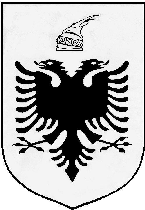 